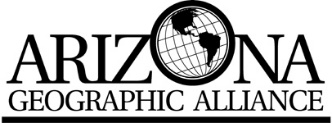 sGTM Arizona Borrower RequestName of borrower and person responsible for the map:	______________________________(you must have attended a training class for certification)Email address of borrower	_____________________________________ Phone number of borrower	_____________________________________School/group borrowing the map __________________________________________________Full Name of school/group      				CityShipping address for map and to whose attention ___________________________________(if shipping is required)_____________________________________________________________________________Rental/borrowing period starting date	________/______/________Rental/borrowing period ending date	________/______/________(date of return to AzGA)Short description of how, where, and when the map will be used Include an estimate of the number of teachers/schools and the number of students in total who will use the mapHow did you hear about the state Giant Traveling Map (sGTM)?_____ Arizona Geographic Alliance_____ Conference/Workshop_____ National Geographic Website_____ Colleague_____ Internal communication_____ Social Media ______Other ____________________________________________________________________